APPENDIX 2-5. Imidacloprid Species Sensitivity Distribution Analysis for Aquatic InvertebratesSummarySpecies Sensitivity Distributions (SSDs) were fit to median lethal or effects (immobility) concentrations (LC50 or EC50 values, respectively) for aquatic invertebrates exposed to imidacloprid. Separate aquatic freshwater and estuarine/marine (saltwater) invertebrate SSDs were developed. Additionally, to investigate potential differences in sensitivity among insect species and other aquatic invertebrate species, a separate freshwater aquatic insect SSD was also developed. In previous biological evaluations for other insecticides, separate SSDs for mollusks were also developed; however, this was not done for imidacloprid due to a lack of data.Six distributions (normal, logistic, triangular, gumbel, weibull and burr) were fit to the available toxicity data for freshwater invertebrates and insects, and saltwater invertebrates. For freshwater invertebrates and freshwater insects, the triangular distribution provided the best fit for the datasets (Figure 1). For saltwater invertebrates the gumbel distribution provided the best fit for the dataset Figure 2). The distribution selection decision was based on the AICc weight, confidence limits for the different distributions (especially around the HC05 and HC50) and by visually examining the distributions and their consistency with the toxicity data. The comparison of SSDs for freshwater invertebrates and insects did not indicate a significant difference in distributions at the HC05. Therefore, the triangular distribution for all freshwater invertebrates was determined to be the best fit for the imidacloprid toxicity dataset (Figure 1). Summary statistics from the fitted SSDs are provided below in Table 1. The fifth and fiftieth percentiles of the SSD (abbreviated HC05 and HC50, respectively, where “HC” stands for “hazard concentration”) are used to calculate mortality endpoints representing effects to listed species of aquatic invertebrates associated with their prey, pollination, habitat and dispersal (PPHD). Table 1.  Summary of imidacloprid mortality endpoints for aquatic invertebrates (values in µg a.i./L).CI = confidence interval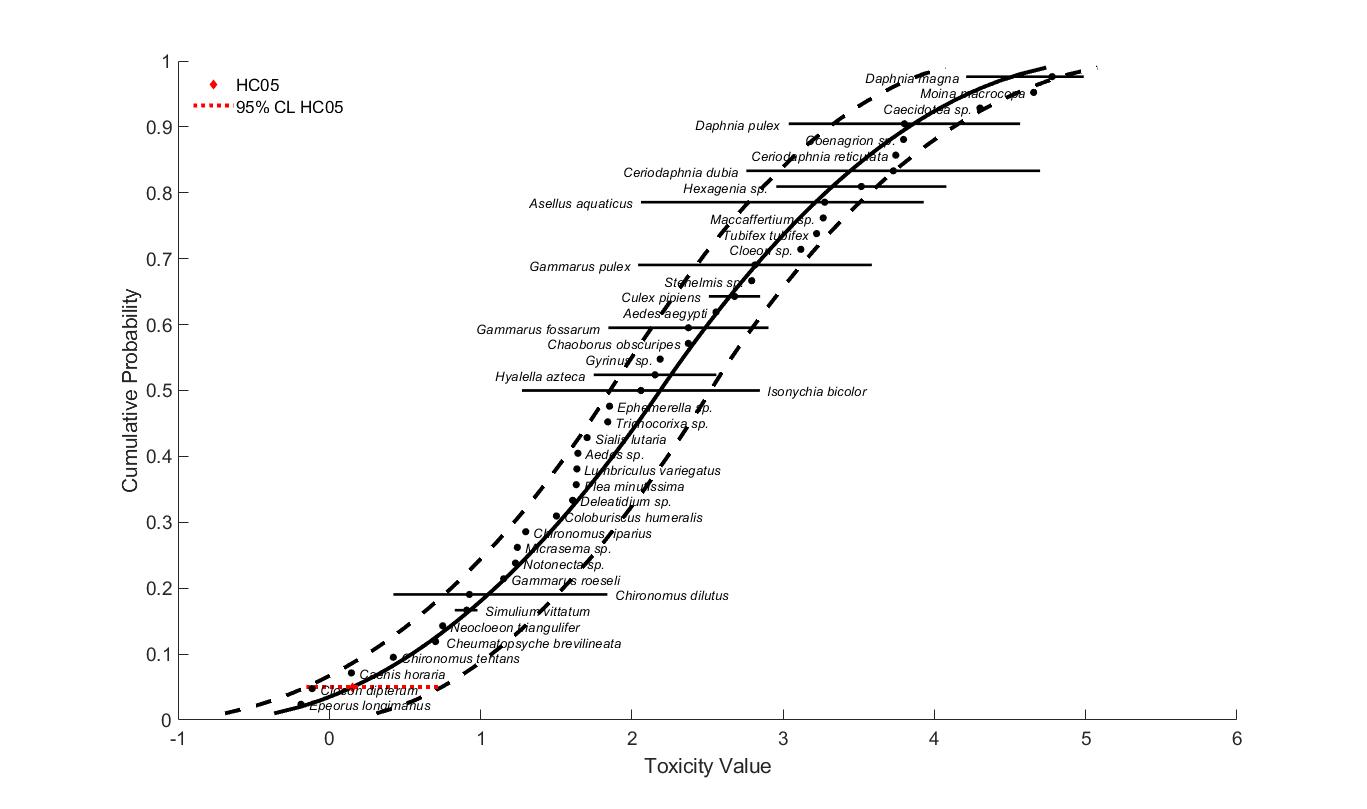 Figure 1. Normal SSD for imidacloprid toxicity values for freshwater aquatic invertebrates.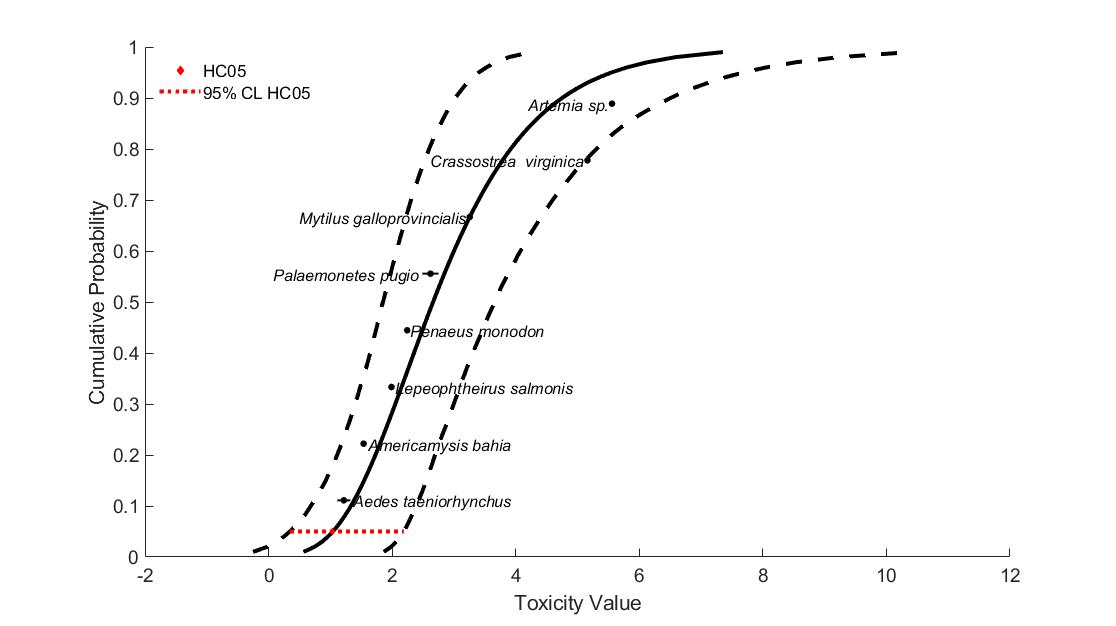 Figure 2. Gumbel SSD for imidacloprid toxicity values for saltwater aquatic invertebrates.Toxicity DataBecause an SSD depicts relative sensitivities of different species exposed to the same stressor, it is necessary to standardize the data as much as possible to eliminate variables that would confound the relative sensitivities of species. Such variables can include study exposure duration, age class of organisms tested, and other study design factors. The EC/LC50 values that were included in the analysis were all definitive mortality or immobility endpoints from either 48 or 96-hour tests, with a minimum of four concentrations of technical grade active ingredient, plus appropriate controls, tested within each study. Additionally, if a definitive immobility and mortality endpoint was available from the same test, the mortality endpoint was used (because immobility is intended as a surrogate for mortality). In some cases, only the genus was available, so the species is unknown. Endpoints without definitive endpoints were not used to derive SSDs. Data used to derive SSDs are from literature that passed the ECOTOX quality screen (catalogued in APPENDIX 2-2) and data from unpublished, registrant-submitted studies. There was a total of 41 freshwater invertebrates tested, 28 of which were insects, and 8 saltwater aquatic invertebrate species (Table 2). Note that for some of the species in Raby et al. 2018 (178290), wild caught species were only identified down to the genus level; however, they are assumed to represent the same species. For all species, there are one to seven different toxicity endpoints (LC50 or EC50 values) available. In cases where multiple endpoints were available for the same test species, the full range of applicable data is used in SSD creation.  Using the available data, the slope was calculated for all aquatic invertebrates resulting in a median slope of 1.7. Table 3 and Table 4 show the data used in SSD creation for freshwater and saltwater invertebrates, respectively. Table 2. Distribution of test results available for imidacloprid.Table 3. Test results used to derive SSDs for imidacloprid for freshwater aquatic invertebrates.NA = Not available*Species is in the Insecta class. A separate SSD for insects was also developed.1EC50 value Table 4. Test results u sed to derive SSDs for imidacloprid for saltwater aquatic invertebrates.Determining distributions with best fit Six potential distributions for the imidacloprid data were considered (i.e., normal, logistic, triangular, gumbel, weibull and burr). To fit each of the six distributions, the toxicity values were common log (log10) transformed. The SSD toolbox includes four different fitting methods (i.e., maximum likelihood, moment estimators, linearization and metropolis-hastings). All six distributions were fit using the maximum likelihood (ML) method. To test goodness-of-fit, all six distributions were fit to the imidacloprid data and bootstrap goodness-of-fit tests were run with 10,000 replicates. The results of these fitting exercises are presented in Table 5  For the freshwater invertebrate and insect SSD as well as saltwater invertebrate SSD, for all distributions the p-value indicates acceptable distributions.Table 5. P-values calculated for SSDs for freshwater and saltwater aquatic invertebrate toxicity data for imidacloprid.Akaike’s Information Criteria (AICc) weightsAkaike’s Information Criterion corrected for sample size (AICc) was used to compare the six distributions for the freshwater and saltwater invertebrate data at the HC052. For all freshwater invertebrates, the majority of the weight is attributed to the triangular distribution method (Table 6). A similar pattern was seen for freshwater insects the top distribution the triangular method carries the majority of the weight (Table 7). Based on the AIC weights, the fit of the triangular distribution is further considered below for all freshwater invertebrate and insect data.Table 6.  Akaike’s Information Criteria (AICc) for distributions for freshwater invertebrate toxicity data.Table 7. Akaike’s Information Criteria (AICc) for distributions for freshwater insect toxicity data.Table 8. Akaike’s Information Criteria (AICc) for distributions for freshwater non-insect toxicity data.For saltwater invertebrates three distributions carry the majority of the weight (Table 8). Based on the AIC weights, the fit of the gumbel, triangular, and normal distributions are further considered below for saltwater invertebrate data.Table 9.  Akaike’s Information Criteria (AICc) for distributions for saltwater invertebrate toxicity data.DistributionsThe cumulative distribution functions for freshwater and saltwater invertebrate SSDs for the respective distributions are discussed in this section.      Freshwater invertebratesFigure 3 depicts the triangular distribution fit to the EC/LC50 values for freshwater invertebrate species (and genera). Table 10 includes the HC05 and HC50 values for this distribution, along with the associated 95% confidence intervals. As depicted in the figure, the lowest available toxicity value (i.e., 0.65 ug a.i./L for Epeorus longimanus; ECOTOX # 102580) is lower than the estimated HC05 value (Table 10).Table 10. HC05 and HC50 values (in µg a.i./L) for triangular distribution based on freshwater invertebrate EC/LC50 values.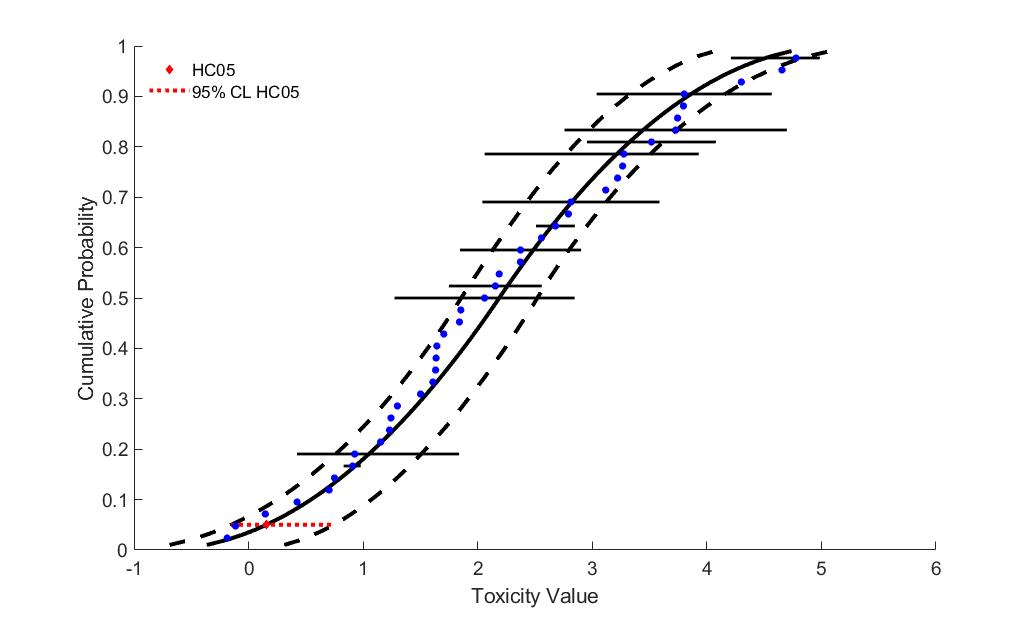 Figure 3. Triangular SSD for imidacloprid toxicity values for freshwater aquatic invertebrates. Freshwater insectsFigure 4 depicts the triangular distribution fit to the EC/LC50 values for freshwater insect species. Table 11 includes the HC05 and HC50 values for this distribution, along with the associated 95% confidence intervals. As depicted in Figure 4 the lowest available toxicity value (i.e., 0.65 ug a.i./L for Epeorus longimanus; ECOTOX # 102580) is less than all estimated HC05 values. The lowest available toxicity value is within the 95% confidence intervals of the HC05 for the triangular distribution (Table 11).Table 11. HC05 and HC50 values (in µg a.i./L) for triangular distribution based on freshwater insect EC/LC50 values.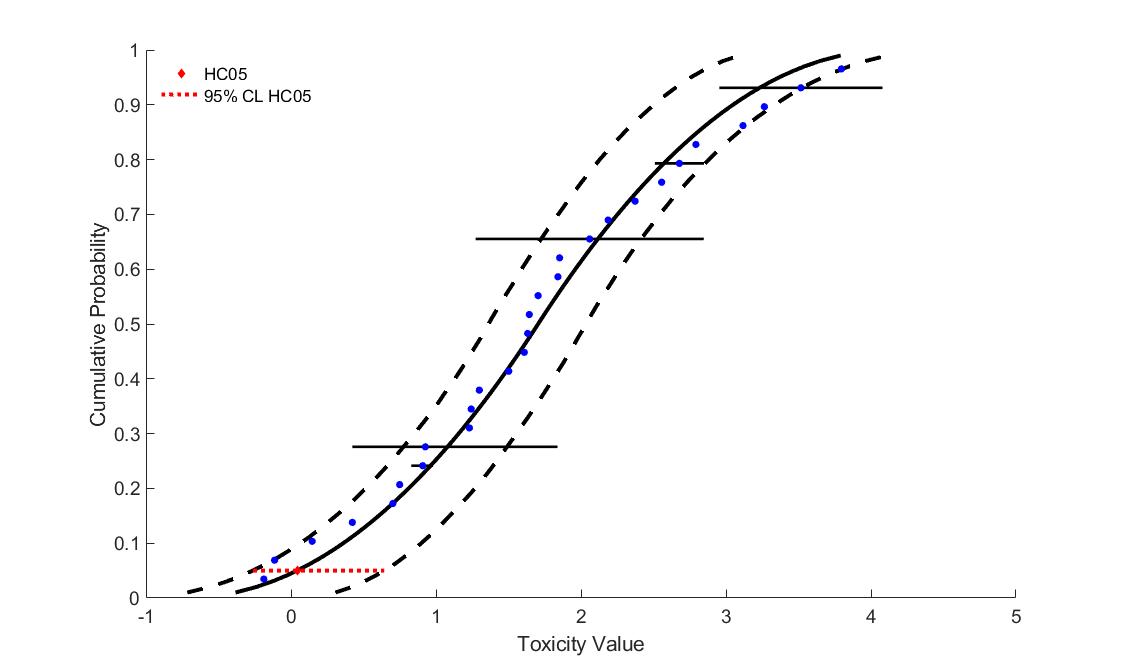 Figure 4. Triangular SSD for imidacloprid toxicity values for freshwater aquatic insects.Freshwater non-insectsFigure 5 and Figure 6 depict the triangular and normal distribution fit to the EC/LC50 values for freshwater non-insect species. Table 12 includes the HC05 and HC50 values for these two distributions, along with the associated 95% confidence intervals. The triangular distribution, while having the highest AICc weight it not a good visual fit for the data near the HC05 nor HC50. As depicted in Figure 5 and Figure 6 the lowest available toxicity value (i.e., 14.2 ug a.i./L for Gammarus roeseli; ECOTOX # 160124) is less than all estimated HC05 values. The lowest available toxicity value is however within the 95% confidence intervals of the HC05 for both distributions (Table 12). Therefore, the normal distribution is selected as the best fit for the non-insect invertebrate data. Table 12. HC05 and HC50 values (in µg a.i./L) for triangular distribution based on freshwater insect EC/LC50 values.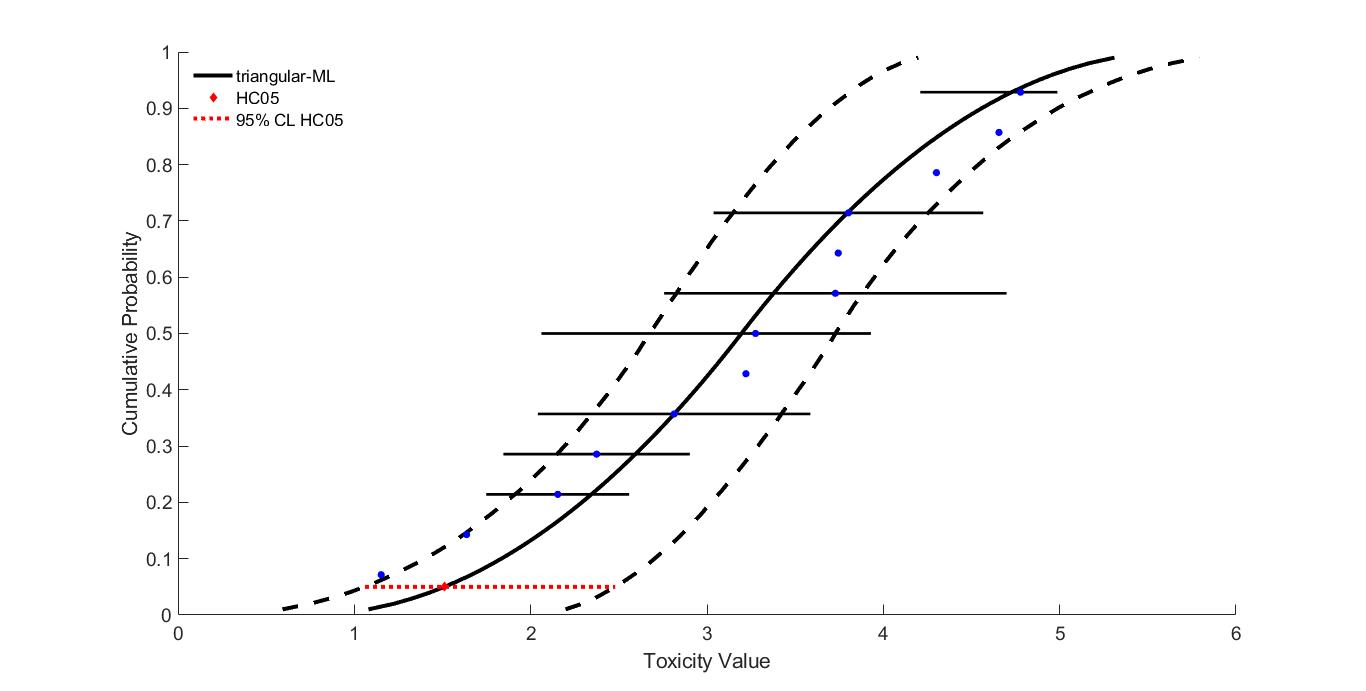 Figure 5. Triangular SSD for imidacloprid toxicity values for freshwater aquatic non-insects.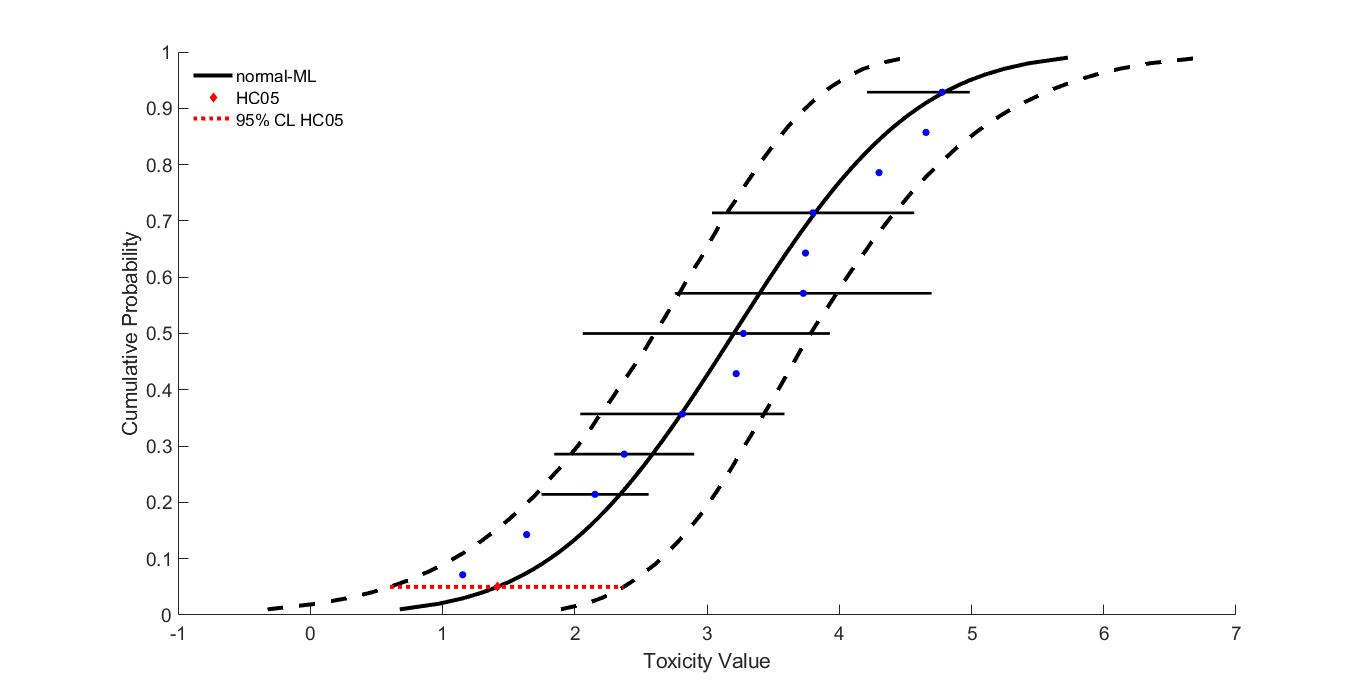 Figure 6. Normal SSD for imidacloprid toxicity values for freshwater aquatic non-insects.Comparison of SSDs for aquatic invertebrates and insectsThe triangular SSDs for all freshwater aquatic invertebrates and for freshwater aquatic insects were analyzed to determine whether there was a difference in the distributions. Figure 7 demonstrates that there is little variation between the two distributions around the HC05. However, variation between the two SSD distributions did increase at higher percentiles along the curves.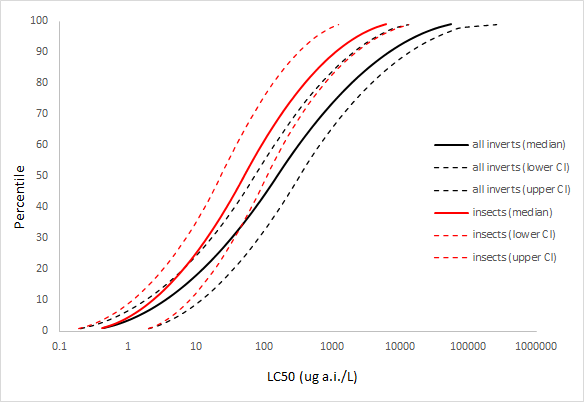 Figure 7. Comparison of triangular SSDs for imidacloprid toxicity values for all freshwater aquatic invertebrates and insects.Saltwater invertebratesFigure 8 through Figure 11 depict the four distributions fit to the EC/LC50 values for saltwater invertebrate species (and genera). Table 13 includes the HC05 and HC50 values for all 4 distributions, along with the associated 95% confidence intervals. When comparing the four distributions to the individual toxicity data, the triangular distribution is not a good visual fit for the data (Figure 9). As depicted in the four figures, the lowest available toxicity value (i.e., 13 ug a.i./L for Aedes taeniorhynchus; ECOTOX # 19639) appears to be close to or greater than the estimated HC05 values. The lowest toxicity value from the open literature is however within the 95% confidence intervals of the HC05 for all four distributions (Table 13). The gumbel distribution is chosen because the HC05 is conservative while having the best fit to the data, a tight confidence interval, and the highest AICc weight. Table 13. HC05 and HC50 values (in µg a.i./L) for gumbel, logistic, normal and triangular distributions based on saltwater invertebrate EC/LC50 values.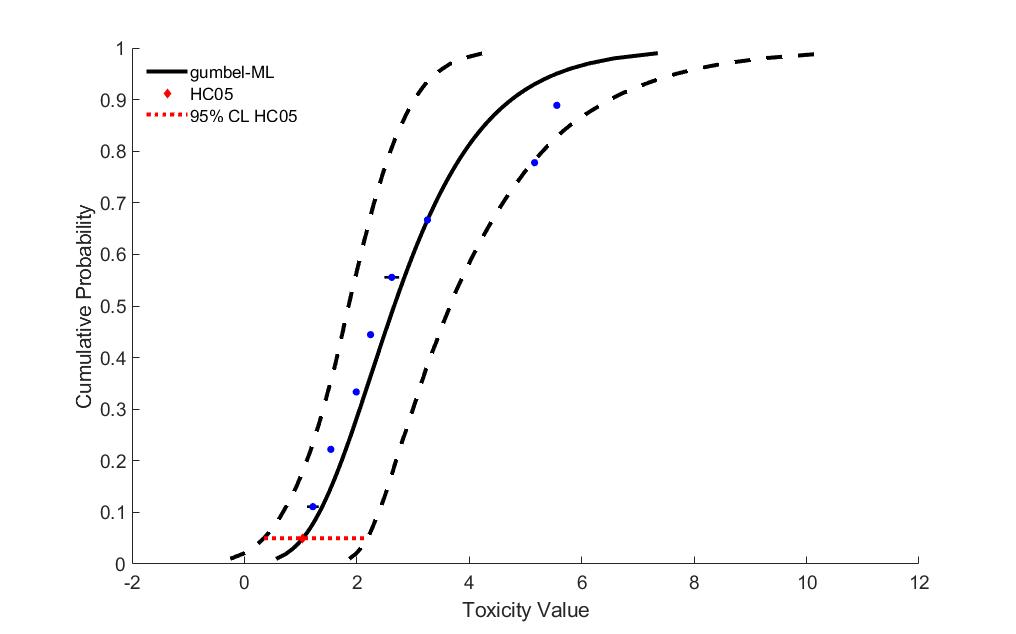 Figure 8. Gumbel SSD for imidacloprid toxicity values for saltwater invertebrates. 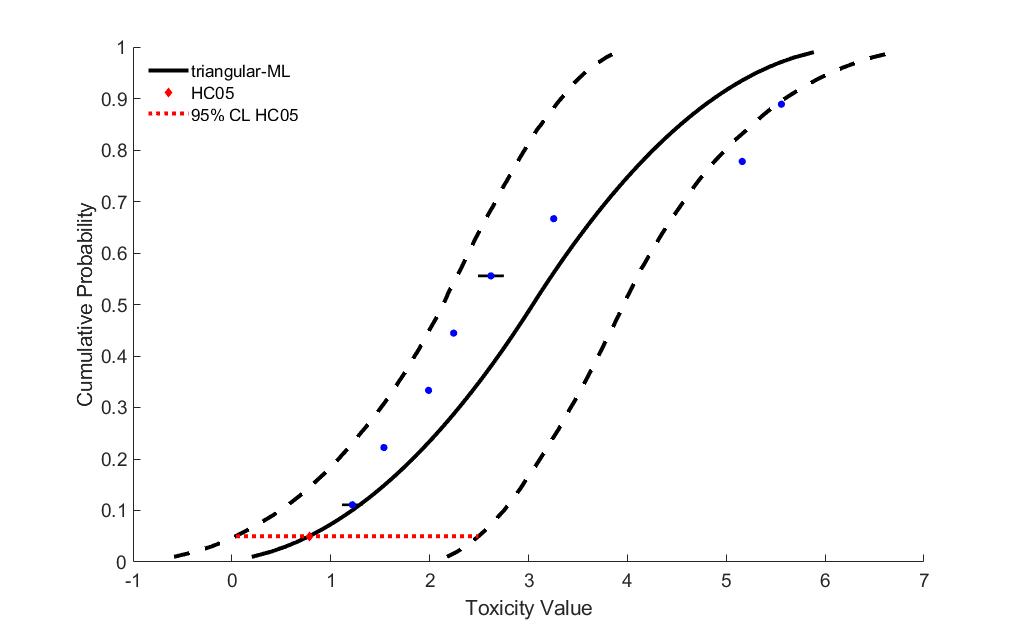 Figure 9. Triangular SSD for imidacloprid toxicity values for saltwater invertebrates.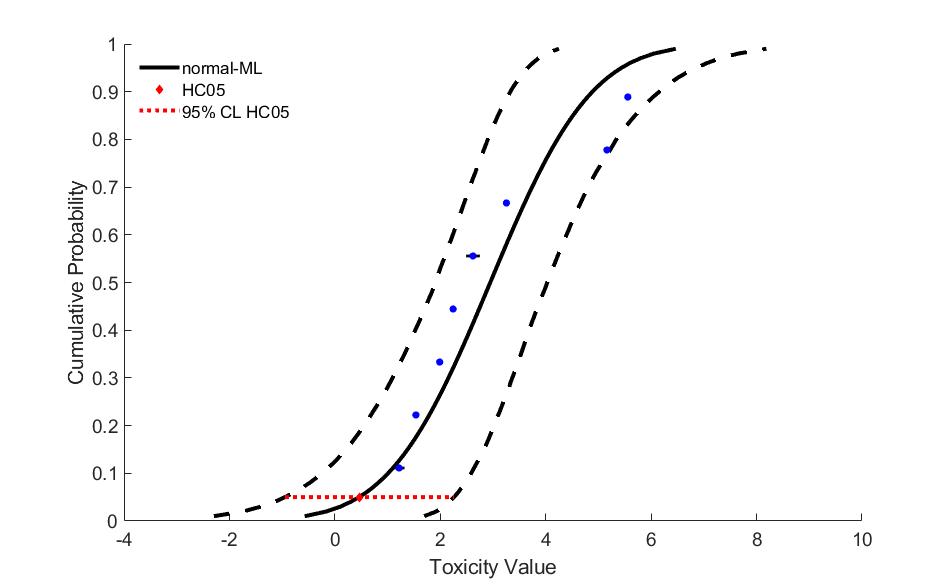 Figure 10. Normal SSD for imidacloprid toxicity values for saltwater invertebrates.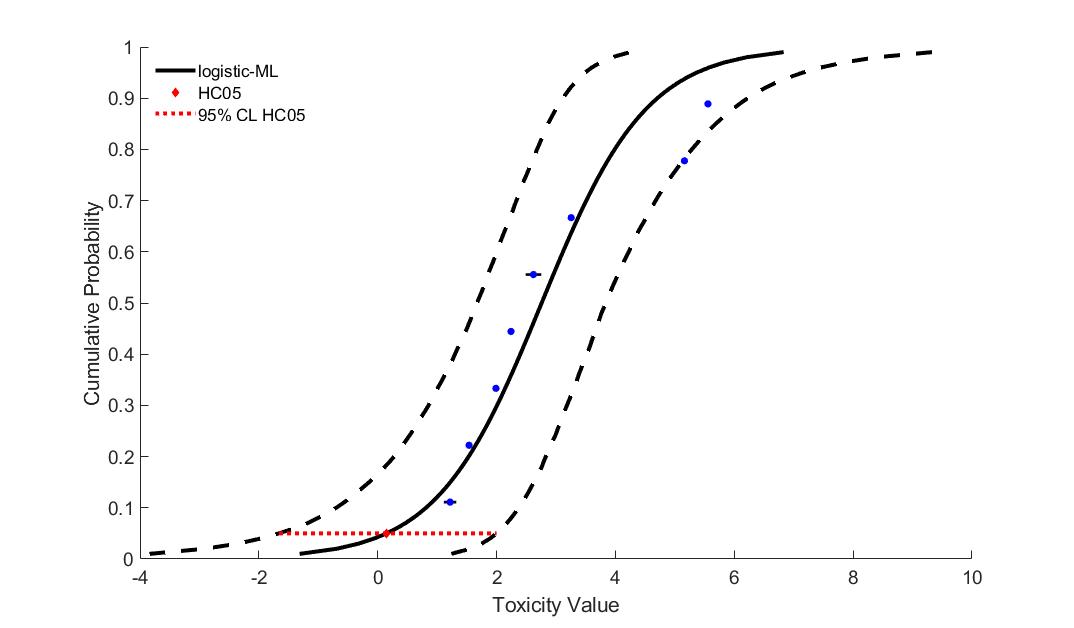 Figure 11. Logistic SSD for imidacloprid toxicity values for saltwater invertebrates.ConclusionsFor all aquatic invertebrates and for aquatic insects, the normal distribution provided the best fit for the datasets. This decision was based on the AICc weight, confidence limits for the different distributions (especially around the HC05 and HC50) and by visually examining the distributions and their consistency with the toxicity data. The comparison of mortality endpoints (Table 1) and median lethal or effects (immobility) concentrations for aquatic invertebrates and insects, demonstrate that there is little variation between the two distributions. Therefore, the triangular distribution for all aquatic invertebrates was determined to be the best fit for the imidacloprid toxicity dataset, and HC05/HC50 from this distribution are used as endpoints for assessing direct effects to all listed freshwater aquatic invertebrates and effects to aquatic invertebrates associated wth PPHD. The gumbel distribution for saltwater aquatic invertebrates provided the best fit for the data and will be used for assessing direct effects to listed estuarine and marine aquatic invertebrates and effects to these invertebrates associated wth PPHD in each category. StatisticFreshwater InvertebratesSaltwater InvertebratesHC05 (95% CI)1.43 (0.71-5.54)13.15 (2.11-204.52)HC50 (95% CI)154 (71.8-331.5)636.25 (96.88-8217)Median Slope1.73.63MediaTest resultsSpeciesFreshwater invertebrates6541Freshwater insects3828Freshwater non-insects2713Saltwater invertebrates118Genus or SpeciesAcute EC/LC50 value (µg/L)SlopeReference (ECOTOX #)Epeorus longimanus*0.65NA102580Cloeon dipterum*0.771.18166772Caenis horaria*1.401.59166772Chironomus dilutus*2.65NA160293Chironomus tentans*2.65NA167874Chironomus dilutus*3.56NA184107Chironomus dilutus*4.63NA183458Cheumatopsyche brevilineata*4.851NA152279Cheumatopsyche brevilineata*5.241NA152279Neocloeon triangulifer*5.623.98178290Simulium vittatum*6.75NA81392Simulium vittatum*8.25NA81392Simulium vittatum*9.54NA81392Chironomus dilutus*14.21.54178290Gammarus roeseli14.211.87160124Notonecta sp. *1711.53166772Micrasema sp. *17.53.84178290Isonychia bicolor*18.8NA183979Chironomus riparius*19.9NA165043Coloburiscus humeralis*31.7NA184001Deleatidium sp. *40.6NA184001Plea minutissima*42.91.84166772Lumbriculus variegatus43.3NA178290Aedes sp. *444.11178290Sialis lutaria*50.61NA166772Hyalella azteca56NAMRID42256303Chironomus dilutus*68.91.69MRID42256304Trichocorixa sp. *69.3NA178290Gammarus fossarum70NA152830Ephemerella sp. *71.22.03178290Gammarus pulex109.9NA153561Asellus aquaticus115NA166772Gyrinus sp. *1545.52178290Chaoborus obscuripes*2361.4166772Culex pipiens*3236.7184514Aedes aegypti*360NA168249Hyalella azteca362NA178290Ceriodaphnia dubia571.61NA157952Stenelmis sp. *620NA178290Isonychia bicolor*7021.67178290Culex pipiens*7051.5184514Gammarus fossarum800NA150031Hexagenia sp. *900NA183503Daphnia pulex1090NA183047Cloeon sp. *13101.28178290Asellus aquaticus1517NA183972Tubifex tubifex1663NA184000Maccaffertium sp. *18402.99178290Gammarus pulex3857NA153560Ceriodaphnia reticulata5552.91NA157952Coenagrion sp. *6250NA178290Asellus aquaticus8500NA150031Asellus aquaticus8500NA152830Hexagenia sp. *120000.979178290Daphnia magna16200NA184090Caecidotea sp.200001NA178290Daphnia pulex368721NA157952Daphnia magna432651NA157952Moina macrocopa452711NA157952Ceriodaphnia dubia50000NA178290Daphnia magna5660011.48150163Daphnia magna8520012.61MRID42055317Daphnia magna906801NA162193Daphnia magna938801NA171489Daphnia magna97000NA159937Genus or SpeciesAcute EC/LC50 value (µg/L)SlopeReference (ECOTOX #)Aedes taeniorhynchus133.6319639Aedes taeniorhynchus21NA19639Americamysis bahia334.2MRID42055319Americamysis bahia36NAMRID42528301Artemia sp.3612303.4719639Crassostrea virginica145000NAMRID42256305Lepeophtheirus salmonis97.6NA175427Lepeophtheirus salmonis8400NA175427Mytilus galloprovincialis1800NA166568Palaemonetes pugio308.8NA102582Palaemonetes pugio563.5NA102582Penaeus monodon175NA184559DistributionFreshwater InvertsInsectsNon-insectsSaltwater InvertsNormal0.560.930.680.22Logistic0.340.880.600.34Triangular0.790.980.810.20Gumbel0.760.740.430.56Weibull0.360.25>0.010.56Burr0.620.910.570.51DistributionAICcDelta AICcWtHC05SE HC05triangular616.414200.64721.42950.5123normal618.89812.48400.18691.21540.8513gumbel620.93254.51830.06761.93360.8931logistic621.25774.84350.05750.86140.6819burr622.44916.03500.03171.70341.1566weibull624.93958.52530.00910.14190.1730DistributionAICcDelta AICcWtHC05SE HC05triangular349.171000.60581.10170.3821normal351.62892.45780.17730.94700.6654logistic352.97363.80260.09050.75680.5949gumbel353.44654.27550.07141.34250.6224burr355.09285.92180.03141.13620.8670weibull355.65196.48090.02370.16320.1976DistributionAICcDelta AICcWtHC05SE HC05triangular256.540600.458732.429123.9563normal257.65871.11800.262326.094927.7743logistic258.53061.99000.169622.662728.5961gumbel259.99003.44930.081829.239022.1367burr262.15805.61740.027722.814130.9941DistributionAICcDelta AICcWtHC05SE HC05gumbel155.972600.385110.981811.6170triangular156.93520.96260.23806.038012.6883normal157.67391.70130.16452.88015.4560logistic158.14712.17450.12981.40892.8796weibull159.71683.74420.05920.12530.4415burr161.57615.60360.023410.983711.5568DistributionHC05 (95% CI)HC50 (95% CI)Triangular1.43 (0.71-5.54)154 (71.8-331.5)DistributionHC05 (95% CI)HC50 (95% CI)Triangular1.10 (0.54-4.40)50.6 (23.0-108.4)DistributionHC05 (95% CI)HC50 (95% CI)Triangular32.4 (11.4-301.8)1568 (473-5348)Normal26.1 (4.0-234.4)1595 (403-6096)DistributionHC05 (95% CI)HC50 (95% CI)Gumbel11.0 (2.21-154.9)459.7 (71.2-4545)Triangular6.04 (1.09-312.3)1107 (137.2-9140)Normal2.88 (0.11-181.6)886.8 (80.3-10690)Logistic1.41 (0.02-100.4)573.3 (46.8-6912)